Crime Fiction, Nation and EmpireDigital Resource PageHere are the links and references to some books and films that may be of interest to you while you are revising for your essays, and reflecting on what we did in Terms 1 & 2. Please remember that this by no means and exhaustive list – you should still try and track down the digital copies of the essays and books that are on your seminar handouts as well as do your own research. This is just a sample of what is available online and via our library portal. E-books and Essays (Unless otherwise marked, all available from the library website)Auden, W.H., ‘The Guilty Vicarage’: https://harpers.org/archive/1948/05/the-guilty-vicarage/Browne, Ray B. Browne and Lawrence A. Kreiser, Jr. ; preface by Robin W. Winks, The detective as historian [electronic resource] : history and art in historical crime fiction Burfoot, Annette and Susan Lord, editors, Killing women [electronic resource] : the visual culture of gender and violence E-Book | Wilfred Laurier University Press | c2006.Hughes, William, Key Concepts in the GothicE-Book | Edinburgh University Press | 2018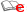 Priestman, Martin, editor. The Cambridge companion to crime fiction E-Book | Cambridge University Press | 2003Interviews and filmsG.K. Chesterton: https://www.youtube.com/watch?v=q4ktllvyPewAgatha Christie: https://www.youtube.com/watch?v=i59-jskFreYDorothy Sayers: https://www.youtube.com/watch?v=EYfK182hDsoNgaio Marsh: https://www.nzonscreen.com/title/three-new-zealanders-ngaio-marsh-1977Golden Age Detective Fiction:https://www.bbc.co.uk/programmes/p01fv16l